Рабочая группа по правовому развитию Гаагской системы международной регистрации промышленных образовВосьмая сессияЖенева, 30 октября – 1 ноября 2019 г.ПРОЕКТ ПОВЕСТКИ ДНЯподготовлен СекретариатомОткрытие сессииВыборы Председателя и двух его заместителейПринятие повестки дняСм. настоящий документ.Принятие проекта отчета о седьмой сессии Рабочей группы по правовому развитию Гаагской системы международной регистрации промышленных образцовСм. документ H/LD/WG/7/11 Prov.Предложение о внесении поправок в Общую инструкциюСм. документы H/LD/WG/8/2, H/LD/WG/8/6 и H/LD/WG/8/7.Положение с Актом 1960 г.См. документ H/LD/WG/8/3.Финансовая устойчивость Гаагской системы;  возможный пересмотр перечня пошлин и сборовСм. документ H/LD/WG/8/4.Возможные варианты включения новых языков в Гаагскую систему См. документ H/LD/WG/8/5.Прочие вопросыРезюме ПредседателяЗакрытие сессии[Конец документа]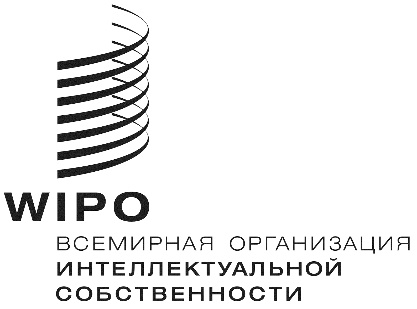 Rh/ld/wg/8/1 Prov. 2h/ld/wg/8/1 Prov. 2h/ld/wg/8/1 Prov. 2Оригинал:  английскийОригинал:  английскийОригинал:  английскийдата: 10 октября 2019 Г.       дата: 10 октября 2019 Г.       дата: 10 октября 2019 Г.       